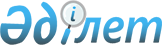 Мәслихаттың 2016 жылғы 21 желтоқсандағы № 63 "Қамысты ауданының 2017-2019 жылдарға арналған аудандық бюджеті туралы" шешіміне өзгерістер енгізу туралыҚостанай облысы Қамысты ауданы мәслихатының 2017 жылғы 13 қазандағы № 117 шешімі. Қостанай облысының Әділет департаментінде 2017 жылғы 30 қазанда № 7270 болып тіркелді.
      2008 жылғы 4 желтоқсандағы Қазақстан Республикасы Бюджет кодексінің 109 – бабына сәйкес Қамысты аудандық мәслихаты ШЕШІМ ҚАБЫЛДАДЫ:
      1. Мәслихаттың 2016 жылғы 21 желтоқсандағы № 63 "Қамысты ауданының 2017-2019 жылдарға арналған аудандық бюджеті туралы" шешіміне (Нормативтік құқықтық актілерді мемлекеттік тіркеу тізілімінде № 6782 тіркелген, 2017 жылғы 12 қаңтарда Қазақстан Республикасы нормативтiк құқықтық актілерiнiң эталондық бақылау банкiнде жарияланған) мынадай өзгерістер енгізілсін:
      көрсетілген шешімнің 1 - тармағы жаңа редакцияда жазылсын:
      "1. Қамысты ауданының 2017-2019 жылдарға арналған бюджеті тиісінше 1, 2 және 3-қосымшаларға сәйкес, оның ішінде 2017 жылға мынадай көлемдерде бекітілсін:
      1) кірістер – 2 283 641,5 мың теңге, оның ішінде:
      салықтық түсімдер бойынша – 684 527,0 мың теңге;
      салықтық емес түсімдер бойынша – 8074,0 мың теңге;
      негізгі капиталды сатудан түсетін түсімдер бойынша –2344,0 мың теңге;
      трансферттер түсімі бойынша – 1 588 696,5 мың теңге; 
      2) шығындар – 2 434 595,5 мың теңге;
      3) таза бюджеттік кредиттеу – 3598,0 мың теңге, оның ішінде: 
      бюджеттік кредиттер – 13614,0 мың теңге;
      бюджеттік кредиттерді өтеу – 10 016,0 мың теңге;
      4) қаржы активтерімен операциялар бойынша сальдо – 0,0 теңге; 
      5) бюджет тапшылығы (профициті) – -154 552,0 мың теңге;
      6) бюджет тапшылығын қаржыландыру (профицитін пайдалану) – 154 552,0 мың теңге.";
      көрсетілген шешімнің 3 - тармағы жаңа редакцияда жазылсын:
      "3. 2017 жылға арналған аудандық бюджетте республикалық бюджеттен ағымдағы нысаналы трансферттер түсімі көзделгені ескерілсін, оның ішінде:
      1) тілдік курстар бойынша тағылымдамадан өткен мұғалімдерге қосымша ақы төлеуге 1062,0 мың теңге сомасында;
      2) оқу кезеңінде негізгі қызметкерді алмастырғаны үшін мұғалімдерге қосымша ақы төлеуге 1503,0 мың теңге сомасында;
      3) "Өрлеу" жобасы бойынша шартты ақшалай көмекті енгізуге 1954,0 мың теңге сомасында;
      4) Қазақстан Республикасында мүгедектердiң құқықтарын қамтамасыз ету және өмiр сүру сапасын жақсарту жөнiндегi 2012 – 2018 жылдарға арналған iс-шаралар жоспарын іске асыруға 2146,0 мың теңге сомасында.";
      көрсетілген шешімнің 5 - тармағы жаңа редакцияда жазылсын:
      "5. 2017 жылға арналған аудандық бюджетте облыстық бюджеттен ағымдағы нысаналы трансферттер түсімінің көзделгені ескерілсін, оның ішінде:
      1) цифрлық білім беру инфрақұрылымын құруға 8972,0 мың теңге сомасында;
      2) 2016 жылы жұмыспен қамту 2020 жол картасы бойынша кәсіби даярлауға бағытталған оқуын аяқтауға 2607,9 мың теңге сомасында;
      3) қоныс аударушылар мен оралмандар үшін тұрғын үйді жалдау (жалға беру) бойынша шығыстарын өтеуге 492,0 мың теңге сомасында;
      4) квазимемлекеттік сектор субъектілерінің халықаралық қаржылық есептілік стандарттарына сәйкес арнайы мақсаттағы аудитті жүргізуге және бас бухгалтерлерді оқытуға 1386,0 мың теңге сомасында;
      5) жануарлардың энзоотиялық аурулары бойынша ветеринариялық іс-шараларды жүргізуге 1212,0 мың теңге сомасында;
      6) жерге орналастыру құжаттамасын әзірлеуге, топографиялауға және сібір жарасы көмінділерінің топырақты ошақтарының қоршауларын орнатуға 363,0 мың теңге сомасында;
      7) инсинераторларды пайдалана отырып биологиялық қалдықтарды кәдеге жаратуға 3213,0 мың теңге сомасында.";
      көрсетілген шешімнің 8 - тармағы жаңа редакцияда жазылсын:
      "8. 2017 жылға арналған аудандық бюджетте облыстық бюджеттен дамытуға арналған нысаналы трансферттер түсімі көзделгені ескерілсін, оның ішінде:
      1) ауылдық елді мекендерде Өңірлерді дамытудың 2020 жылға дейінгі бағдарламасы шеңберінде сумен жабдықтау және су бұру жүйесін дамытуға 20605,5 мың теңге сомасында;
      2) жылу-энергетикалық жүйені дамытуға 17533,1 мың теңге сомасында.".
      көрсетілген шешімнің 1 – қосымшасы осы шешімнің 1 – қосымшасына сәйкес жаңа редакцияда жазылсын.
      2. Осы шешім 2017 жылғы 1 қаңтардан бастап қолданысқа енгізіледі.
      "КЕЛІСІЛДІ"
      "Қамысты ауданы әкімдігінің
      экономика және бюджеттік
      жоспарлау бөлімі" мемлекеттік
      мекемесінің басшысы
      _________________ К. Нұржанова
      2017 жылғы 13 қазан Қамысты ауданының 2017 жылға арналған бюджеті
					© 2012. Қазақстан Республикасы Әділет министрлігінің «Қазақстан Республикасының Заңнама және құқықтық ақпарат институты» ШЖҚ РМК
				
      Сессия төрағасы

Б. Козлов

      Қамысты аудандық

      мәслихатының хатшысы

С. Қыстаубаева
Мәслихаттың
2017 жылғы 13 қазандағы
№ 117 шешіміне
1- қосымшаМәслихаттың
2016 жылғы 21 желтоқсандағы
№ 63 шешіміне
1- қосымша
Санаты
Санаты
Санаты
Санаты
Санаты
Санаты
Сомасы, мың теңге
Сыныбы
Сыныбы
Сыныбы
Сыныбы
Сыныбы
Сомасы, мың теңге
Ішкі сыныбы
Ішкі сыныбы
Ішкі сыныбы
Сомасы, мың теңге
Атауы
Сомасы, мың теңге
І. Кірістер
2283641,5
1
Салықтық түсімдер
684527,0
01
01
Табыс салығы
225863,0
2
Жеке табыс салығы
225863,0
03
03
Әлеуметтiк салық
131020,0
1
Әлеуметтік салық
131020,0
04
04
Меншiкке салынатын салықтар
259055,0
1
Мүлiкке салынатын салықтар
229056,0
3
Жер салығы
2126,0
4
Көлiк құралдарына салынатын салык
25629,0
5
Бірыңғай жер салығы
2244,0
05
05
Тауарларға, жұмыстарға және қызметтерге салынатын iшкi салықтар
67028,0
2
Акциздер
763,0
3
Табиғи және басқа да ресурстарды пайдаланғаны үшiн түсетiн түсiмдер
61165,0
4
Кәсiпкерлiк және кәсiби қызметтi жүргiзгенi үшiн алынатын алымдар
5100,0
08
08
Заңдық маңызы бар әрекеттерді жасағаны және (немесе) оған уәкілеттігі бар мемлекеттік органдар немесе лауазымды адамдар құжаттар бергені үшін алынатын міндетті төлемдер
1561,0
1
Мемлекеттік баж
1561,0
2
Салықтық емес түсімдер
8074,0
01
01
Мемлекеттік меншіктен түсетін кірістер
1172,0
5
Мемлекет меншігіндегі мүлікті жалға беруден түсетін кірістер
1165,0
7
Мемлекеттік бюджеттен берілген кредиттер бойынша сыйақылар
7,0
02
02
Мемлекеттік бюджеттен қаржыландырылатын мемлекеттік мекемелердің тауарларды (жұмыстарды, қызметтерді) өткізуінен түсетін түсімдер
19,0
1
Мемлекеттік бюджеттен қаржыландырылатын мемлекеттік мекемелердің тауарларды (жұмыстарды, қызметтерді) өткізуінен түсетін түсімдер
19,0
04
04
Мемлекеттік бюджеттен қаржыландырылатын, сондай-ақ Қазақстан Республикасы Ұлттық Банкінің бюджетінен (шығыстар сметасынан) қамтылатын және қаржыландырылатын мемлекеттік мекемелер салатын айыппұлдар, өсімпұлдар, санкциялар, өндіріп алулар
209,0
1
Мұнай секторы ұйымдарынан түсетін түсімдерді қоспағанда, мемлекеттік бюджеттен қаржыландырылатын, сондай-ақ Қазақстан Республикасы Ұлттық Банкінің бюджетінен (шығыстар сметасынан) қамтылатын және қаржыландырылатын мемлекеттік мекемелер салатын айыппұлдар, өсімпұлдар, санкциялар, өндіріп алулар
209,0
06
06
Басқа да салықтық емес түсiмдер
6674,0
1
Басқа да салықтық емес түсiмдер
6674,0
3
Негізгі капиталды сатудан түсетін түсімдер
2344,0
01
01
Мемлекеттік мекемелерге бекітілген мемлекеттік мүлікті сату
1032,0
1
Мемлекеттік мекемелерге бекітілген мемлекеттік мүлікті сату
1032,0
03
03
Жерді және материалдық емес активтерді сату
1312,0
1
Жерді сату
1312,0
4
Трансферттердің түсімдері
1588696,5
02
02
Мемлекеттік басқарудың жоғары тұрған органдарынан түсетін трансферттер
1588696,5
2
Облыстық бюджеттен түсетін трансферттер
1588696,5
Функционалдық топ 
Функционалдық топ 
Функционалдық топ 
Функционалдық топ 
Функционалдық топ 
Функционалдық топ 
Сомасы, мың теңге
Кіші функция 
Кіші функция 
Кіші функция 
Кіші функция 
Сомасы, мың теңге
Бюджеттік бағдарламалардың әкiмшiсi
Бюджеттік бағдарламалардың әкiмшiсi
Бюджеттік бағдарламалардың әкiмшiсi
Сомасы, мың теңге
Бағдарлама
Бағдарлама
Сомасы, мың теңге
Атауы
Сомасы, мың теңге
ІІ. Шығындар
2434595,5
01
01
Жалпы сипаттағы мемлекеттiк қызметтер 
364447,8
1
Мемлекеттiк басқарудың жалпы функцияларын орындайтын өкiлді, атқарушы және басқа органдар
312168,7
112
Аудан (облыстық маңызы бар қала) мәслихатының аппараты
19836,0
001
Аудан (облыстық маңызы бар қала) мәслихатының қызметін қамтамасыз ету жөніндегі қызметтер 
15846,0
003
Мемлекеттік органның күрделі шығыстары
3990,0
122
Аудан (облыстық маңызы бар қала) әкімінің аппараты
116306,4
001
Аудан (облыстық маңызы бар қала) әкімінің қызметін қамтамасыз ету жөніндегі қызметтер
86945,4
003
Мемлекеттік органның күрделі шығыстары
29361,0
123
Қаладағы аудан, аудандық маңызы бар қала, кент, ауыл, ауылдық округ әкімінің аппараты
176026,3
001
Қаладағы аудан, аудандық маңызы бар қаланың, кент, ауыл, ауылдық, округ әкімінің қызметін қамтамасыз ету жөніндегі қызметтер
165648,3
022
Мемлекеттік органның күрделі шығыстары
10378,0
2
Қаржылық қызмет
18412,0
452
Ауданның (облыстық маңызы бар қаланың) қаржы бөлімі
18412,0
001
Ауданның (облыстық маңызы бар қаланың) бюджетін орындау және коммуналдық меншігін басқару саласындағы мемлекеттік саясатты іске асыру жөніндегі қызметтер
17754,0
010
Жекешелендіру, коммуналдық меншікті басқару, жекешелендіруден кейінгі қызмет және осыған байланысты дауларды реттеу
438,0
018
Мемлекеттік органның күрделі шығыстары
220,0
5
Жоспарлау және статистикалық қызмет
20330,0
453
Ауданның (облыстық маңызы бар қаланың) экономика және бюджеттік жоспарлау бөлімі
20330,0
001
Экономикалық саясатты, мемлекеттік жоспарлау жүйесін қалыптастыру және дамыту саласындағы мемлекеттік саясатты іске асыру жөніндегі қызметтер
17305,0
004
Мемлекеттік органның күрделі шығыстары
3025,0
9
Жалпы сипаттағы өзге де мемлекеттiк қызметтер
13537,1
458
Ауданның (облыстық маңызы бар қаланың) тұрғын үй-коммуналдық шаруашылығы, жолаушылар көлігі және автомобиль жолдары бөлімі
13537,1
001
Жергілікті деңгейде тұрғын үй-коммуналдық шаруашылығы, жолаушылар көлігі және автомобиль жолдары саласындағы мемлекеттік саясатты іске асыру жөніндегі қызметтер
13537,1
02
02
Қорғаныс
4426,8
1
Әскери мұқтаждар
1994,0
122
Аудан (облыстық маңызы бар қала) әкімінің аппараты
1994,0
005
Жалпыға бірдей әскери міндетті атқару шеңберіндегі іс- шаралар
1994,0
2
Төтенше жағдайлар жөнiндегi жұмыстарды ұйымдастыру
2432,8
122
Аудан (облыстық маңызы бар қала) әкімінің аппараты
2432,8
006
Аудан (облыстық маңызы бар қала) ауқымындағы төтенше жағдайлардың алдын алу және оларды жою
2231,5
007
Аудандық (қалалық) ауқымдағы дала өрттерінің, сондай-ақ мемлекеттік өртке қарсы қызмет органдары құрылмаған елдi мекендерде өрттердің алдын алу және оларды сөндіру жөніндегі іс-шаралар
201,3
03
03
Қоғамдық тәртіп, қауіпсіздік, құқықтық, сот, қылмыстық-атқару қызметі
2880,0
9
Қоғамдық тәртіп және қауіпсіздік саласындағы басқа да қызметтер
2880,0
458
Ауданның (облыстық маңызы бар қаланың) тұрғын үй-коммуналдық шаруашылығы, жолаушылар көлігі және автомобиль жолдары бөлімі
2880,0
021
Елдi мекендерде жол қозғалысы қауiпсiздiгін қамтамасыз ету
2880,0
04
04
Бiлiм беру
1243825,5
1
Мектепке дейiнгi тәрбие және оқыту
119538,0
464
Ауданның (облыстық маңызы бар қаланың) білім бөлімі
119538,0
009
Мектепке дейінгі тәрбие мен оқыту ұйымдарының қызметін қамтамасыз ету
91730,0
040
Мектепке дейінгі білім беру ұйымдарында мемлекеттік білім беру тапсырысын іске асыруға
27808,0
2
Бастауыш, негізгі орта және жалпы орта білім беру
1064650,0
123
Қаладағы аудан, аудандық маңызы бар қала, кент, ауыл, ауылдық округ әкімінің аппараты
1455,8
005
Ауылдық жерлерде балаларды мектепке дейін тегін алып баруды және кері алып келуді ұйымдастыру
1455,8
464
Ауданның (облыстық маңызы бар қаланың) білім бөлімі
1016823,2
003
Жалпы білім беру
987563,0
006
Балаларға қосымша білім беру
29260,2
465
Ауданның (облыстық маңызы бар қаланың) дене шынықтыру және спорт бөлімі
46371,0
017
Балалар мен жасөспірімдерге спорт бойынша қосымша білім беру
46371,0
9
Бiлiм беру саласындағы өзге де қызметтер
59637,5
464
Ауданның (облыстық маңызы бар қаланың) білім бөлімі
59637,5
001
Жергілікті деңгейде білім беру саласындағы мемлекеттік саясатты іске асыру жөніндегі қызметтер
12403,0
005
Ауданның (облыстық маңызы бар қаланың) мемлекеттік білім беру мекемелер үшін оқулықтар мен оқу-әдістемелік кешендерді сатып алу және жеткізу
18994,0
007
Аудандық (қалалалық) ауқымдағы мектеп олимпиадаларын және мектептен тыс іс-шараларды өткiзу
2476,0
015
Жетім баланы (жетім балаларды) және ата-аналарының қамқорынсыз қалған баланы (балаларды) күтіп-ұстауға қамқоршыларға (қорғаншыларға) ай сайынға ақшалай қаражат төлемі
10065,5
067
Ведомстволық бағыныстағы мемлекеттік мекемелерінің және ұйымдарының күрделі шығыстары
15699,0
06
06
Әлеуметтiк көмек және әлеуметтiк қамсыздандыру
108253,5
1
Әлеуметтiк қамсыздандыру
15288,8
451
Ауданның (облыстық маңызы бар қаланың) жұмыспен қамту және әлеуметтік бағдарламалар бөлімі
12624,8
005
Мемлекеттік атаулы әлеуметтік көмек 
737,8
016
18 жасқа дейінгі балаларға мемлекеттік жәрдемақылар
9599,0
025
"Өрлеу" жобасы бойынша келісілген қаржылай көмекті енгізу
2288,0
464
Ауданның (облыстық маңызы бар қаланың) білім бөлімі
2664,0
030
Патронат тәрбиешілерге берілген баланы (балаларды) асырап бағу 
2664,0
2
Әлеуметтiк көмек
72193,4
451
Ауданның (облыстық маңызы бар қаланың) жұмыспен қамту және әлеуметтік бағдарламалар бөлімі
72193,4
002
Жұмыспен қамту бағдарламасы
35072,9
006
Тұрғын үйге көмек көрсету 
696,0
007
Жергілікті өкілетті органдардың шешімі бойынша мұқтаж азаматтардың жекелеген топтарына әлеуметтік көмек
13118,0
010
Үйден тәрбиеленіп оқытылатын мүгедек балаларды материалдық қамтамасыз ету 
177,2
014
Мұқтаж азаматтарға үйде әлеуметтiк көмек көрсету
5749,0
017
Мүгедектерді оңалту жеке бағдарламасына сәйкес, мұқтаж мүгедектерді міндетті гигиеналық құралдармен және ымдау тілі мамандарының қызмет көрсетуін, жеке көмекшілермен қамтамасыз ету
847,3
023
Жұмыспен қамту орталықтарының қызметін қамтамасыз ету
16533,0
9
Әлеуметтiк көмек және әлеуметтiк қамтамасыз ету салаларындағы өзге де қызметтер
20771,3
451
Ауданның (облыстық маңызы бар қаланың) жұмыспен қамту және әлеуметтік бағдарламалар бөлімі
20771,3
001
Жергілікті деңгейде халық үшін әлеуметтік бағдарламаларды жұмыспен қамтуды қамтамасыз етуді іске асыру саласындағы мемлекеттік саясатты іске асыру жөніндегі қызметтер
17904,3
011
Жәрдемақыларды және басқа да әлеуметтік төлемдерді есептеу, төлеу мен жеткізу бойынша қызметтерге ақы төлеу
246,0
021
Мемлекеттік органның күрделі шығыстары
280,0
050
Қазақстан Республикасында мүгедектердiң құқықтарын қамтамасыз ету және өмiр сүру сапасын жақсарту жөнiндегi 2012 – 2018 жылдарға арналған iс-шаралар жоспарын іске асыру
2146,0
067
Ведомстволық бағыныстағы мемлекеттік мекемелерінің және ұйымдарының күрделі шығыстары
195,0
07
07
Тұрғын үй-коммуналдық шаруашылық
287205,5
1
Тұрғын үй шаруашылығы
16584,0
458
Ауданның (облыстық маңызы бар қаланың) тұрғын үй-коммуналдық шаруашылығы, жолаушылар көлігі және автомобиль жолдары бөлімі
5254,0
003
Мемлекеттік тұрғын үй қорының сақталуын ұйымдастыру
254,0
004
Азматтардың жекелген санаттарын тұрғын үймен қамтамасыз ету
5000,0
464
Ауданның (облыстық маңызы бар қаланың) білім бөлімі
11330,0
026
Нәтижелі жұмыспен қамтуды және жаппай кәсіпкерлікті дамыту бағдарламасы шеңберінде қалалардың және ауылдық елді мекендердің объектілерін жөндеу
11330,0
2
Коммуналдық шаруашылық
226759,5
123
Қаладағы аудан, аудандық маңызы бар қала, кент, ауыл, ауылдық округ әкімінің аппараты
958,0
014
Елді мекендерді сумен жабдықтауды ұйымдастыру 
958,0
466
Ауданның (облыстық маңызы бар қаланың) сәулет, қала құрылысы және құрылыс бөлімі
225801,0
005
Коммуналдық шаруашылығын дамыту
1845,0
058
Елді мекендердегі сумен жабдықтау және су бұру жүйелерін дамыту 
223956,5
3
Елді -мекендерді көркейту
43862,0
123
Қаладағы аудан, аудандық маңызы бар қала, кент, ауыл, ауылдық округ әкімінің аппараты
43862,0
008
Елді мекендердегі көшелерді жарықтандыру
15685,9
009
Елді мекендердің санитариясын қамтамасыз ету
1628,6
010
Жерлеу орындарын ұстау және туыстары жоқ адамдарды жерлеу
169,0
011
Елді мекендерді абаттандыру мен көгалдандыру
26378,5
08
08
Мәдениет, спорт, туризм және ақпараттық кеңістiк
173330,2
1
Мәдениет саласындағы қызмет
49037,0
455
Ауданның (облыстық маңызы бар қаланың) мәдениет және тілдерді дамыту бөлімі
49037,0
003
Мәдени-демалыс жұмысын қолдау
49037,0
2
Спорт
37599,0
123
Қаладағы аудан, аудандық маңызы бар қала, кент, ауыл, ауылдық округ әкімінің аппараты
1940,0
028
Жергілікті деңгейде дене шынықтыру – сауықтыру және спорттық іс-шараларды іске асыру
1940,0
465
Ауданның (облыстық маңызы бар қаланың) дене шынықтыру және спорт бөлімі
35659,0
001
Жергілікті деңгейде дене шынықтыру және спорт саласындағы мемлекеттік саясатты іске асыру жөніндегі қызметтер
8939,0
005
Ұлттық және бұқаралық спорт түрлерін дамыту
18837,0
006
Аудандық (облыстық маңызы бар қалалық) деңгейде спорттық жарыстар өткізу
772,0
007
Әртүрлі спорт түрлері бойынша аудан (облыстық маңызы бар қала) құрама командаларының мүшелерін дайындау және олардың облыстық спорт жарыстарына қатысуы
7111,0
3
Ақпараттық кеңiстiк
59660,0
455
Ауданның (облыстық маңызы бар қаланың) мәдениет және тілдерді дамыту бөлімі
52383,0
006
Аудандық (қалалық) кiтапханалардың жұмыс iстеуi
36694,0
007
Мемлекеттік тілді және Қазақстан халқының басқа да тілдерін дамыту
15689,0
456
Ауданның (облыстық маңызы бар қаланың) ішкі саясат бөлімі
7277,0
002
Мемлекеттік ақпараттық саясат жүргізу жөніндегі қызметтер
7277,0
9
Мәдениет, спорт, туризм және ақпараттық кеңiстiктi ұйымдастыру жөнiндегi өзге де қызметтер
27034,2
455
Ауданның (облыстық маңызы бар қаланың) мәдениет және тілдерді дамыту бөлімі
11469,0
001
Жергілікті деңгейде тілдерді және мәдениетті дамыту саласындағы мемлекеттік саясатты іске асыру жөніндегі қызметтер
6753,0
032
Ведомстволық бағыныстағы мемлекеттік мекемелерінің және ұйымдарының күрделі шығыстары
4716,0
456
Ауданның (облыстық маңызы бар қаланың) ішкі саясат бөлімі
15565,2
001
Жергілікті деңгейде ақпарат, мемлекеттілікті нығайту және азаматтардың әлеуметтік сенімділігін қалыптастыру саласында мемлекеттік саясатты іске асыру жөніндегі қызметтер
10536,2
003
Жастар саясаты саласында іс-шараларды іске асыру
5029,0
09
09
Отын-энергетика кешенi және жер қойнауын пайдалану
17533,1
1
Отын және энергетика
17533,1
458
Ауданның (облыстық маңызы бар қаланың) тұрғын үй-коммуналдық шаруашылығы, жолаушылар көлігі және автомобиль жолдары бөлімі
17533,1
019
Жылу-энергетикалық жүйені дамыту
17533,1
10
10
Ауыл, су, орман, балық шаруашылығы, ерекше қорғалатын табиғи аумақтар, қоршаған ортаны және жануарлар дүниесін қорғау, жер қатынастары
81848,9
1
Ауыл шаруашылығы
66251,9
462
Ауданның (облыстық маңызы бар қаланың) ауыл шаруашылығы бөлімі
17734,0
001
Жергілікті деңгейде ауыл шаруашылығы саласындағы мемлекеттік саясатты іске асыру жөніндегі қызметтер 
17734,0
473
Ауданның (облыстық маңызы бар қаланың) ветеринария бөлімі
48517,9
001
Жергілікті деңгейде ветеринария саласындағы мемлекеттік саясатты іске асыру жөніндегі қызметтер 
13206,0
007
Қанғыбас иттер мен мысықтарды аулауды және жоюды ұйымдастыру
1703,2

 
009
Жануарлардың энзоотиялық аурулары бойынша ветеринариялық іс-шараларды жүргізу
1212,0
011
Эпизоотияға қарсы іс-шаралар жүргізу
31896,7
047
Жануарлардың саулығы мен адамның денсаулығына қауіп төндіретін, алып қоймай залалсыздандырылған (зарарсыздандырылған) және қайта өңделген жануарлардың, жануарлардан алынатын өнімдер мен шикізаттың құнын иелеріне өтеу
500,0
6
Жер қатынастары
8688,0
463
Ауданның (облыстық маңызы бар қаланың) жер қатынастары бөлімі
8688,0
001
Аудан (облыстық маңызы бар қала) аумағында жер қатынастарын реттеу саласындағы мемлекеттік саясатты іске асыру жөніндегі қызметтер 
8688,0
9
Ауыл, су, орман, балық шаруашылығы, қоршаған ортаны қорғау және жер қатынастары саласындағы басқа да қызметтер
6909,0
453
Ауданның (облыстық маңызы бар қаланың) экономика және бюджеттік жоспарлау бөлімі
6909,0
099
Мамандарға әлеуметтік қолдау көрсету жөніндегі шараларды іске асыру
6909,0
11
11
Өнеркәсіп, сәулет, қала құрылысы және құрылыс қызметі
9804,0
2
Сәулет, қала құрылысы және құрылыс қызметі
9804,0
466
Ауданның (облыстық маңызы бар қаланың) сәулет, қала құрылысы және құрылыс бөлімі
9804,0
001
Құрылыс, облыс қалаларының, аудандарының және елді мекендерінің сәулеттік бейнесін жақсарту саласындағы мемлекеттік саясатты іске асыру және ауданның (облыстық маңызы бар қаланың) аумағын оңтайла және тиімді қала құрылыстық игеруді қамтамасыз ету жөніндегі қызметтер 
9673,0
015
Мемлекеттік органның күрделі шығыстары
131,0
12
12
Көлiк және коммуникация
50086,0
1
Автомобиль көлiгi
50086,0
123
Қаладағы аудан, аудандық маңызы бар қала, кент, ауыл, ауылдық округ әкімінің аппараты
23816,0
013
Аудандық маңызы бар қалаларда, кенттерде, ауылдарда , ауылдық округтерде автомобиль жолдарының жұмыс істеуін қамтамасыз ету
23816,0
458
Ауданның (облыстық маңызы бар қаланың) тұрғын үй-коммуналдық шаруашылығы, жолаушылар көлігі және автомобиль жолдары бөлімі
26270,0
023
Автомобиль жолдарының жұмыс істеуін қамтамасыз ету
26270,0
13
13
Басқалар
8752,0
3
Кәсiпкерлiк қызметтi қолдау және бәсекелестікті қорғау
7752,0
469
Ауданның (облыстық маңызы бар қаланың) кәсіпкерлік бөлімі
7752,0
001
Жергілікті деңгейде кәсіпкерлікті дамыту саласындағы мемлекеттік саясатты іске асыру жөніндегі қызметтер
7752,0
9
Басқалар 
1000,0
452
Ауданның (облыстық маңызы бар қаланың) қаржы бөлімі
1000,0
012
Ауданның (облыстық маңызы бар қаланың) жергілікті атқарушы органының резерві
1000,0
15
15
Трансферттер
82202,2
1
Трансферттер
82202,2
452
Ауданның (облыстық маңызы бар қаланың) қаржы бөлімі
82202,2
006
Нысаналы пайдаланылмаған (толық пайдаланылмаған) трансферттерді қайтару
35774,3
051
Жергілікті өзін-өзі басқару органдарына берілетін трансферттер
42974,0
054
Қазақстан Республикасының Ұлттық қорынан берілетін нысаналы трансферт есебінен республикалық бюджеттен бөлінген пайдаланылмаған (түгел пайдаланылмаған) нысаналы трансферттердің сомасын қайтару
3453,9
ІІІ. Таза бюджеттік кредиттеу
3598,0
Бюджеттік кредиттер
13614,0
10
10
Ауыл, су, орман, балық шаруашылығы, ерекше қорғалатын табиғи аумақтар, қоршаған ортаны және жануарлар дүниесін қорғау, жер қатынастары
13614,0
9
Ауыл, су, орман, балық шаруашылығы, қоршаған ортаны қорғау және жер қатынастары саласындағы басқа да қызметтер
13614,0
453
Ауданның (облыстық маңызы бар қаланың) экономика және бюджеттік жоспарлау бөлімі
13614,0
006
Мамандарды әлеуметтік қолдау шараларын іске асыру үшін бюджеттік кредиттер
13614,0
5
5
Бюджеттік кредиттерді өтеу
10016,0
1
Бюджеттік кредиттерді өтеу
10016,0
1
Мемлекеттік бюджеттен берілген бюджеттік кредиттерді өтеу
10016,0
IV. Қаржы активтерімен операциялар бойынша сальдо 
0,0
V. Бюджет тапшылығы (профициті)
-154552,0
VI. Бюджет тапшылығын қаржыландыру (профицитін пайдалану)
154552,0
7
7
Қарыздар түсімдері
13614,0
1
Мемлекеттік ішкі қарыздар
13614,0
2
Қарыз алу келісім-шарттары
13614,0
16
16
Қарыздарды өтеу
10016,0
1
Қарыздарды өтеу
10016,0
452
Ауданның (облыстық маңызы бар қаланың) қаржы бөлімі
10016,0
008
Жергілікті атқарушы органның жоғары тұрған бюджет алдындағы борышын өтеу
10016,0
8
Бюджет қаражатының пайдаланылатын қалдықтары
150954,0
01
Бюджет қаражаты қалдықтары
150954,0